Career Advisors 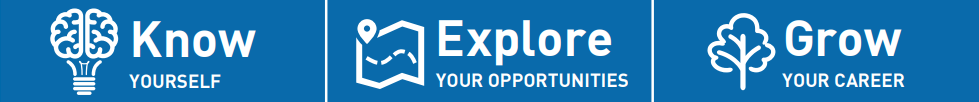 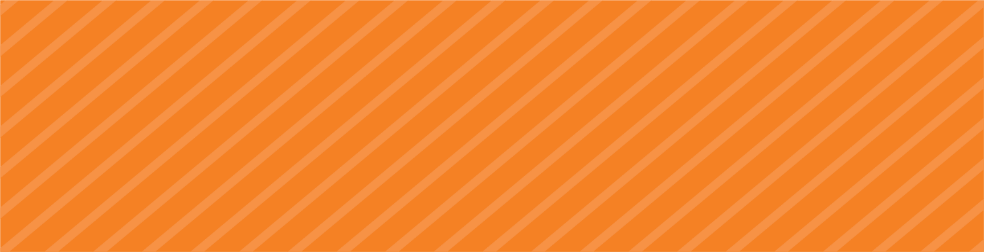 Online Intake Form    		Take advantage of PNC’s Career Advisors service by fully completing this form (please do not PDF or Scan) and then e-mailing it as an attachment to CareerAdvisors@pnc.com.Name: Date: Line of Business: Position Title*: Management Level*: Time in Current Position*: *If unsure of Position Title, Management Level, and/or Time in Position, please review your Workday Profile (right panel under Job Details)Work City & State: How did you learn about Career Advisors:  Have you met with a Career Advisor within the last 12 months: Preferred Contact Number: Work E-mail: Primary Reason for Reaching Out: Please select one webinar to attend:It’s PNC’s commitment to provide you with the support, guidance, resources and tools you need to own your career…to Know, Explore, and Grow. For the next step, please select a time below to attend the KNOW EXPLORE live webinar. This will allow you to learn about the tools and resources and start building your foundation for a successful partnership with Career Advisors. Webinars are offered twice weekly - every Tuesday morning and every Thursday afternoon. You will be scheduled for the next available session. Please partner with your supervisor regarding your availability to attend. Tuesday at 11:00 am EST                                Thursday at 2:00 pm ESTHave you had the opportunity to take advantage of any of the following tools/resources? (Please check all boxes that apply)Have you had the opportunity to take advantage of any of the following tools/resources? (Please check all boxes that apply)Have you had the opportunity to take advantage of any of the following tools/resources? (Please check all boxes that apply)Workday/PathfinderDevelopmentJob Posting Competency Assessment Career Profile Job Interests  Development Items Know Yourself Worksheet Development Plan iLearn EBRG/Mentoring Manager involved in Development InsideTrack/Workday Updated Resume 